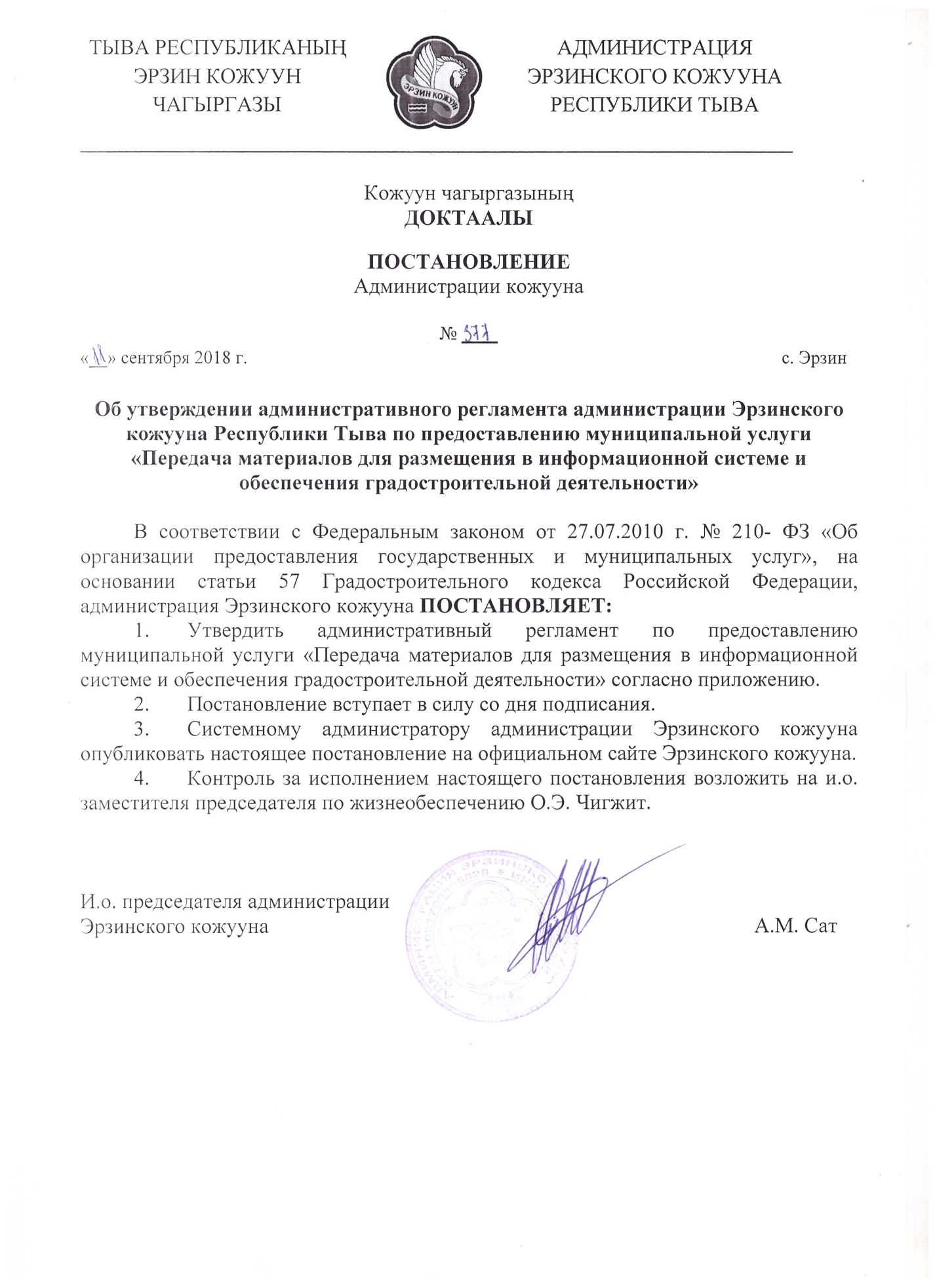 Утвержден постановлениемАдминистрации Эрзинского кожуунаот «11» сентября 2018г. № 377АДМИНИСТРАТИВНЫЙ РЕГЛАМЕНТпо предоставлению муниципальной услуги«Передача материалов для размещения в информационной системеобеспечения градостроительной деятельности»1.Общие положения1. Настоящий административный регламент предоставления муниципальной услуги (далее - Регламент) «Передача материалов для размещения в информационной системе обеспечения градостроительной деятельности» (далее - Административный регламент), разработан в целях повышения качества оказания и доступности муниципальных услуг, создания комфортных условий для получателей муниципальных услуг в сфере градостроительства, и определяет сроки и последовательность действий (административных процедур) при осуществлении полномочий по содействию физическим и юридическим лицам в сфере градостроительной деятельности (далее -муниципальная услуга).1.2. Получатели услуги: физические лица, юридические лица (далее - заявитель).1.3. Муниципальная услуга предоставляется администрацией Эрзинского кожууна Республики Тыва (далее - Администрация).Исполнитель муниципальной услуги - уполномоченное лицо- начальник отдела по земельно-имущественным отношениям администрации Эрзинского кожууна.1.3.1. Место нахождение Администрации: Республика Тыва, Эрзинский кожуун, с. Эрзин, ул.Комсомольская, д.29.График работы:понедельник - четверг: с 9.00 до 18.00 часов пятница: с 9.00 до 18.00 часовобед: с 13.00 до 14.00 часов суббота, воскресенье: выходные дни.Справочный телефон: 8 (39439) 22340 График приема:Вторник, четверг - прием и выдача заявленийпятница - обработка заявлений и документов1.3.2. Адрес официального сайта муниципального района в информационно - телекоммуникационной сети «Интернет» (далее - сеть «Интернет»): (http://erzin.ru)1.3.3.	Информация о муниципальной услуге может быть получена:- посредством информационных стендов, содержащих визуальную и текстовую информацию о муниципальной услуге, расположенных в помещениях Администрации, для работы с заявителями;- на Портале государственных и муниципальных услуг Республики Тыва (http://gosuslugi.tuva.ru/);- на Едином портале государственных и муниципальных услуг (функций) (:// www. gosuslugi. ru/);- при устном обращении - лично или по телефону;- при письменном обращении - на бумажном носителе по почте, в электронной форме по электронной почте erzin1@mail.ru.- через государственное автономное учреждение «Многофункциональный центр предоставления государственных и муниципальных услуг на территории Республики Тыва» территориального отдела № 14 (далее МФЦ).Место нахождения МФЦ: Республика Тыва, Эрзинский кожуун, с. Эрзин, ул.Комсомольская, д.29, 1 этаж.График работы МФЦ: понедельник - пятница с 09:00 до 18:00 часов; суббота: с 10:00 до 14:00 часов.Адрес сайта и электронной почты: http://www.mfcrt.ru, e-mail: http://erzinmfc.ru. Информация по вопросам предоставления муниципальной услуги размещается специалистом на официальном сайте муниципального района и на информационных стендах в помещениях Администрации для работы с заявителями.1.4. Требования к парковочным местам.На территории, прилегающей к зданию администрации района, оборудуются места для парковки автотранспортных средств. Доступ заявителя к парковочным местам является бесплатным.1.5. Требования к оформлению входа в здание.Центральный вход в здание администрации района должен быть оборудован:- вывеской с полным наименованием администрации района;- пандусами, специальными ограждениями и перилами, обеспечивающие беспрепятственное передвижение и разворот инвалидных колясок.1.6. Требования к присутственным местам.- Прием документов для получения муниципальной услуги осуществляется в приемной администрации района (присутственное место).- Присутственное место включает места ожидания, информирования и приема заявлений.1.7. Требования к местам ожидания могут быть оборудованы стульями, креслами. Количество мест ожидания должно быть не менее трех.Столы для обслуживания инвалидов должны быть размещены в стороне от входа с учетом беспрепятственного подъезда и поворота колясок.Глухонемым, инвалидам по зрению и другим гражданам с ограниченными физическими возможностями при необходимости оказывается соответствующая помощь, а также оснащение здания знаками, выполненными азбукой Брайля и в легко читаемой и понятной форме, предоставление различных видов услуг помощников и посредников, в том числе проводников, чтецов и профессиональных сурдопереводчиков, для облегчения доступности зданий и других объектов, открытых для населения».Максимальный срок ожидания в очереди при подаче запроса о предоставлении муниципальной услуги и при получении результата предоставления услуг:- Подача заявления на получение муниципальной услуги при наличии очереди - не более 15 минут.- При получении результата предоставления муниципальной услуги максимальный срок ожидания в очереди не должен превышать 30 минут.- Срок регистрации заявителя о предоставлении муниципальной услуги в течение одного дня с момента поступления заявления.1.8. Требования к местам приема заявителей.Рабочие места специалистов, принимающих и рассматривающих заявления и документы, должны быть оборудованы персональными компьютером с возможностью доступа к необходимым информационным базам данных, печатающим и сканирующим устройством.1.9. Показателями доступности и качества предоставления муниципальной услуги являются:1) соблюдение сроков приема и рассмотрения документов;2) соблюдение срока получения результата муниципальной услуги;3) наличие прецедентов (обоснованных жалоб) на нарушение Административного регламента, совершенных муниципальными служащими.2. Стандарт предоставления муниципальной услуги2.1. Наименование муниципальной услуги: «Передача материалов для размещения в информационной системе обеспечения градостроительной деятельности».2.2. Наименование органа, предоставляющего муниципальную услугу. Муниципальную услугу «Передача материалов для размещения в информационной системе обеспечения градостроительной деятельности» (далее – муниципальная услуга) предоставляет администрация Эрзинского кожууна.В предоставлении муниципальной услуги могут быть задействованы также следующие органы и организации, участвующие в процессе оказания муниципальной услуги (далее - органы и организации):- МФЦ;- Управление Федеральной службы государственной регистрации, кадастра и картографии по Республике Тыва (далее – Росреестр);- Филиал Федерального государственного бюджетного учреждения «Федеральная кадастровая палата Федеральной службы государственной регистрации, кадастра и картографии» по Республике Тыва;- Федеральная налоговая служба;- Администрации сельских поселений Эрзинского кожууна.2.3. Результат предоставления муниципальной услуги.Результатом предоставления муниципальной услуги является размещение и  регистрация в информационной  системе обеспечения градостроительной деятельности  материалов, предусмотренных статьей  56 Градостроительного кодекса Российской Федерации.Процедура предоставления услуги завершается путем получения заявителем:- материалов, размещенных и зарегистрированных в  информационной системе обеспечения градостроительной деятельности;2.4. Срок предоставления муниципальной услуги.Срок проведения процедуры не установлен. Срок представления заявителем документов - в течение 10 дней со дня получения разрешения на строительство.2.5. Правовые основания для предоставления муниципальной услуги:- Конвенцией о правах инвалидов, принятой Резолюцией Генеральной ассамблеи ООН от 13 декабря 2006 г. № 61/106 (Бюллетень международных договоров, 2013, № 7);- Конституцией Российской Федерации от 12 декабря 1993 года (Собрание законодательства Российской Федерации, 2009, № 4, ст. 445; Официальный интернет-портал правовой информации http://www.pravo.gov.ru, 01.08.2014; Собрание законодательства Российской Федерации, 04.08.2014, № 31, ст. 4398);            - Градостроительным кодексом Российской Федерации от 29 декабря 2004 года № 190-ФЗ (Собрание законодательства Российской Федерации, 2005, № 1, часть 1, ст. 16; 2005, № 30, ст. 3128; 2006, № 1, ст. 21; № 23, ст. 2380; № 31, ст. 3442; № 50, ст. 5279; № 52, ст. 5498; 2007, № 1, ст.21; № 21,ст. 2455; № 31, ст. 4012; № 45, ст. 5417; № 46, ст. 5553; № 50, ст. 6237; 2008, № 20, ст. 2251; № 20, ст. 2260; № 29, ст. 3418; № 30, ст. 3604; № 30, ст. 3616; № 52, ст. 6236; 2009, № 1, ст. 17; 2009, № 29, ст. 3601; 2009, № 48, ст. 5711; 2009, № 52, ст. 6419);            - Земельным кодексом Российской Федерации (Собрание законодательства РФ, 29.10.2001, № 44, ст. 4147; Парламентская газета, № 204-205, 30.10.2001; Российская газета, № 211-212, 30.10.2001);            - Федеральным законом от 06 октября 2003 года № 131-ФЗ «Об общих принципах организации местного самоуправления в Российской Федерации» (Собрание законодательства Российской Федерации, 06.10.2003, № 40, ст. 3822; Парламентская газета, № 186, 08.10.2003; Российская газета, № 202, 08.10.2003);            -  Федеральным законом от 27.07.2010 г. № 210-ФЗ «Об организации предоставления государственных и муниципальных услуг» (Российская газета от 30.07.2010 г. №168, Собрание законодательства Российской Федерации от 02.08.2010 № 31 ст. 4179, с последующими изменениями);            - Федеральным законом от 06.04.2011 № 63-ФЗ «Об электронной подписи» (Парламентская газета, № 17, 08-14.04.2011; Российская газета, № 75, 08.04.2011; Собрание законодательства Российской Федерации, 11.04.2011, № 15, ст. 2036);            - Федеральным законом от 02.05.2006 № 59-ФЗ «О порядке рассмотрения обращений граждан Российской Федерации» (Российская газета, № 95, 05.05.2006; Собрание законодательства Российской Федерации, 08.05.2006, № 19, ст. 2060; (Парламентская газета, № 70-71, 11.05.2006);            - Федеральным законом от 27.07.2006 г. № 152-ФЗ «О персональных данных» (Российская газета, № 165, 29.07.2006; Собрание законодательства Российской Федерации, 31.07.2006, № 31(1ч.), ст. 3451; Парламентская газета, № 126-127, 03.08.2006); Федеральным законом «О государственном кадастре недвижимости» (Собрание законодательства Российской Федерации, 30.07.2007, № 31, ст. 4017; Российская газета, № 165, 01.08.2007; Парламентская газета, № 99-101, 09.08.2007);            - Постановлением Правительства Российской Федерации от 30.04.2014 № 403 «Об исчерпывающем перечне процедур в сфере жилищного строительства» (Собрание законодательства Российской Федерации, 12.05.2014, № 19, ст. 2437; Официальный интернет - портал правовой информации http://www.pravo.gov.ru, 07.05.2014);            - Законом Республики Тыва от 2 июня 2006 г. № 1741 ВХ-1 «О градостроительной деятельности в Республике Тыва»;            - Уставом муниципального района «Эрзинский кожуун Республики Тыва»  №  61 от 08.10.2013 г.);2.6.  Исчерпывающий перечень документов, необходимых в соответствии с законодательными или иными нормативными правовыми актами для предоставления муниципальной услуги с разделением на документы и информацию, которые заявитель должен представить самостоятельно, и документы, которые заявитель вправе представить по собственной инициативе, так как они подлежат  представлению в рамках межведомственного информационного взаимодействия:•	сведения о площади, о высоте и количестве этажей планируемого объекта капитального строительства;•	сведения о сетях инженерно-технического обеспечения;•	  результаты инженерных изысканий;- разделы 2, 8-10 проектной документации, раздел проектной документации «Перечень мероприятий по обеспечению соблюдения требований энергетической эффективности и требований оснащенности зданий, строений, сооружений приборами учета используемых энергетических ресурсов» (кроме объектов индивидуального жилищного строительства).- схема планировочной организации земельного участка (для объектов индивидуального жилищного строительства).Заявление и необходимые для предоставления услуги документы могут быть предоставлены в электронном виде, при наличии технической возможности.Не допускается требовать иные документы для получения разрешения на строительство объекта капитального строительства за исключением указанных документов в п.2.6. настоящего регламента.2.7.  Исчерпывающий перечень оснований для отказа в приеме документов, необходимых для предоставления муниципальной услуги отсутствует.2.8.  Исчерпывающий перечень оснований для отказа в предоставлении муниципальной услуги отсутствует.2.9.  Услуга предоставляется бесплатно.2.10.  Максимальный срок ожидания в очереди при подаче запроса о предоставлении муниципальной услуги и при получении результата предоставления муниципальной услуги не должен превышать 15 минут.2.11.  Срок регистрации запроса заявителя о предоставлении муниципальной услуги.Заявитель, обратившийся с целью получения муниципальной услуги, принимается должностным лицом  Администрации или сотрудником МФЦ в день обращения.Заявление с пакетом документов регистрируется в день подачи.2.12.  Требования к помещениям, в которых предоставляются муниципальные услуги, к залу ожидания, местам для заполнения запросов о предоставлении муниципальной услуги, информационным стендам с образцами их заполнения и перечнем документов, необходимых для предоставления каждой муниципальной услуги. Помещения для предоставления муниципальной услуги преимущественно должны размещаться на нижних этажах зданий или в отдельно стоящих зданиях. На прилегающей территории оборудуются места для парковки автотранспортных средств.В местах предоставления муниципальной услуги на видном месте размещаются схемы размещения средств пожаротушения и путей эвакуации посетителей и работников.Места ожидания предоставления муниципальной услуги оборудуются стульями, кресельными секциями.Места получения информации оборудуются информационными стендами, стульями и столами.В местах предоставления муниципальной  услуги предусматривается оборудование доступных мест общественного пользования (туалетов).Места предоставления муниципальной услуги оборудуются средствами пожаротушения и оповещения о возникновении чрезвычайной ситуации.2.13. Показатели доступности и качества муниципальных услуг.Критериями доступности и качества оказания муниципальной услуги являются:- удовлетворенность заявителей качеством услуги;- доступность услуги;- доступность информации;- соблюдение сроков предоставления муниципальной услуги;- отсутствие обоснованных жалоб со стороны заявителей по результатам муниципальной услуги.Основными требованиями к качеству предоставления муниципальной услуги являются:а) достоверность предоставляемой заявителям информации о ходе предоставления муниципальной услуги;б) наглядность форм предоставляемой информации об административных процедурах;в) удобство и доступность получения информации заявителями о порядке предоставления муниципальной услуги.2.14.  Иные требования, в том числе учитывающие особенности предоставления муниципальных услуг в многофункциональных центрах и особенности предоставления муниципальных услуг в электронной форме.Услуга может быть оказана в электронной форме с использованием единого портала государственных и муниципальных услуг, в рамках взаимодействия между государственными органами и органами местного самоуправления на условиях и в порядке, которые определяются законодательством.3. Состав, последовательность и сроки выполнения административных процедур, требования к порядку их выполнения,  в том числе особенности выполнения административных процедур в электронной форме, а также особенности выполнения административных процедур в многофункциональных центрах.Лицо, заинтересованное в  регистрации  материалов, обращается на имя Председателя администрации Эрзинского кожууна  или в МФЦ с заявлением о  принятии материалов для размещения в информационной системе обеспечения градостроительной деятельности (Приложение № 1 к Административному регламенту). К заявлению прилагаются документы в соответствии с п. 2.6 Регламента.МФЦ в течении 4 календарных дней направляет заявление с приложенными документами в администрацию Эрзинского кожууна.Уполномоченное лицо администрации Эрзинского кожууна в течении 3 календарных дней с момента получения заявления и документов организует размещение и регистрацию материалов в информационной системе обеспечения градостроительной деятельности.В течении 2 календарных дней должностное лицо передает в МФЦ в одном экземпляре на бумажном носителе материалов, размещенные и зарегистрированные в информационной системы обеспечения градостроительной деятельности.В течении 1 календарного дня МФЦ выдает заявителю один экземпляр на бумажном носителе материалы, размещенные и зарегистрированные в информационной системе обеспечения градостроительной деятельности.Блок-схема предоставления муниципальной услуги указана в Приложении № 2 к Административному регламенту.Прием заявителей ведется без предварительной записи в порядке очереди в помещениях  администрации, снабженных соответствующими указателями. Указатели должны быть четкими, заметными и понятными для получателей муниципальной услуги.Прием заявителей в МФЦ ведется как без предварительной записи в порядке очереди, так и по предварительной записи. Запись осуществляется по телефону или на сайте и 4. Формы контроля за исполнением административного регламента4.1.Контроль за полнотой и качеством предоставления муниципальной услуги включает в себя выявление и устранение нарушений прав заявителей, проведение проверок соблюдения процедур предоставления муниципальной услуги, подготовку решений на действия (бездействие) должностного лица органа местного самоуправления.Формами контроля за соблюдением исполнения административных процедур являются:1) проверка и согласование проектов документов по предоставлению муниципальной услуги. Результатом проверки является визирование проектов;2) проводимые в установленном порядке проверки ведения делопроизводства;3) проведение в установленном порядке контрольных проверок соблюдения процедур предоставления муниципальной услуги.Контрольные проверки могут быть плановыми (осуществляться на основании полугодовых или годовых планов работы органа местного самоуправления) и внеплановыми (на основании жалоб заявителя). При проведении проверок могут рассматриваться все вопросы, связанные с предоставлением муниципальной услуги (комплексные проверки), или по конкретному обращению заявителя.В целях осуществления контроля за совершением действий при предоставлении муниципальной услуги и принятии решений председателя Администрации представляются справки о результатах предоставления муниципальной услуги.4.2. Текущий контроль за соблюдением последовательности действий, определенных административными процедурами по предоставлению муниципальной услуги, осуществляется курирующим заместителем председателя Администрации, ответственным за организацию работы по предоставлению муниципальной услуги.4.3. Перечень должностных лиц, осуществляющих текущий контроль, устанавливается положениями о структурных подразделениях органа местного самоуправления и должностными регламентами.По результатам проведенных проверок в случае выявления нарушений прав заявителей виновные лица привлекаются к ответственности в соответствии с законодательством Российской Федерации.4.4. Председатель органа местного самоуправления несет ответственность за несвоевременное рассмотрение обращений заявителей.Курирующий заместитель председателя Администрации несет ответственность за несвоевременное и (или) ненадлежащее выполнение административных действий, указанных в разделе 3 настоящего Регламента.Должностное лицо за решения и действия (бездействие), принимаемые (осуществляемые) в ходе предоставления муниципальной услуги, несут ответственность в установленном Законом порядке.5.  Досудебный (внесудебный) порядок обжалования решений и действий (бездействия) органа, предоставляющего государственную услугу, органа, предоставляющего муниципальную услугу, а также должностных лиц, государственных или муниципальных служащих.5.1. Предметом досудебного обжалования может быть:1) нарушение срока регистрации запроса заявителя о предоставлении муниципальной услуги;2) нарушение срока предоставления муниципальной услуги;3) требование у заявителя документов, не предусмотренных нормативными правовыми актами Российской Федерации, нормативными правовыми актами субъектов Российской Федерации, муниципальными правовыми актами для предоставления муниципальной услуги;4) отказ в приеме документов, предоставление которых предусмотрено нормативными правовыми актами Российской Федерации, нормативными правовыми актами субъектов Российской Федерации, муниципальными правовыми актами для предоставления муниципальной услуги, у заявителя;5) отказ в предоставлении муниципальной услуги, если основания отказа не предусмотрены федеральными законами и принятыми в соответствии с ними иными нормативными правовыми актами Российской Федерации, нормативными правовыми актами субъектов Российской Федерации, муниципальными правовыми актами;6) затребование с заявителя при предоставлении муниципальной услуги платы, не предусмотренной нормативными правовыми актами Российской Федерации, нормативными правовыми актами субъектов Российской Федерации, муниципальными правовыми актами;7) отказ органа, предоставляющего муниципальную услугу, должностного лица органа, предоставляющего муниципальную услугу, в исправлении допущенных опечаток и ошибок в выданных в результате предоставления муниципальной услуги документах либо нарушение установленного срока таких исправлений.Субъекты могут обжаловать действия (бездействие) должностных лиц Администрации и МФЦ:- Председателю Администрации Эрзинского кожууна;- директору МФЦ (только в случае обжалования действии должностных лиц МФЦ).5.2. Жалоба может быть подана в письменной форме на бумажном носителе, в электронном виде, путем обращения на электронную почту erzin1@mail.ru, официальный интернет-сайт Администрации Эрзинского кожууна: www.erzin.ru, а также может быть принята при личном приеме заявителя.Жалоба на решения и действия органа, предоставляющего муниципальную услугу, может быть направлена через МФЦ в уполномоченный на её рассмотрение орган.Жалоба должна содержать:1) наименование органа, предоставляющего муниципальную услугу, должностного лица органа, предоставляющего муниципальную услугу, либо муниципального служащего, решения и действия (бездействие) которых обжалуются;2) фамилию, имя, отчество (последнее - при наличии), сведения о месте жительства заявителя - физического лица либо наименование, сведения о. месте нахождения заявителя - юридического лица, а также номер (номера) контактного телефона, адрес (адреса) электронной почты (при наличии) и почтовый адрес, по которым должен быть направлен ответ заявителю;3) сведения об обжалуемых решениях и действиях (бездействии) органа, предоставляющего муниципальную услугу, должностного лица органа, предоставляющего муниципальную услугу, либо муниципального служащего;4) доводы, на основании которых заявитель не согласен с решением и действием (бездействием) органа, предоставляющего муниципальную услугу, должностного лица органа, предоставляющего муниципальную услугу, либо муниципального служащего. Заявителем могут быть представлены документы (при наличии), подтверждающие доводы заявителя, либо их копии.Жалоба, поступившая в орган, предоставляющий муниципальную услугу, подлежит рассмотрению должностным лицом, наделенным полномочиями по рассмотрению жалоб, в течение пятнадцати рабочих дней со дня ее регистрации, а в случае обжалования отказа органа, предоставляющего муниципальную услугу, должностного лица органа, предоставляющего муниципальную услугу, в приеме документов у заявителя либо в исправлении допущенных опечаток и ошибок или в случае обжалования нарушения установленного срока таких исправлений  - в течение пяти рабочих дней со дня ее регистрации. Правительство Российской Федерации вправе установить случаи, при которых срок рассмотрения жалобы может быть сокращен.5.3. По результатам рассмотрения жалобы орган, предоставляющий государственную услугу, либо орган, предоставляющий муниципальную услугу, принимает одно из следующих решений:1) удовлетворяет жалобу, в том числе в форме отмены принятого решения, исправления, допущенных органом, предоставляющим муниципальную услугу, опечаток и ошибок в выданных в результате предоставления муниципальной услуги документах, возврата заявителю денежных средств, взимание которых не предусмотрено нормативными правовыми актами Российской Федерации, нормативными правовыми актами субъектов Российской Федерации, муниципальными правовыми актами, а также в иных формах;2) отказывает в удовлетворении жалобы.Не позднее дня, следующего за днем принятия решения, заявителю в письменной форме и по желанию заявителя в электронной форме направляется мотивированный ответ о результатах рассмотрения жалобы.Приложение № 1к Административному регламентуОбразец заявленияПредседателю администрацииЭрзинского кожууна________________________________________________________________(Ф.И.О. или полное наименованиеюридического лица)________________________________(адрес регистрации)________________________________(контактный телефон)ЗАЯВЛЕНИЕо передаче материалов для размещения в информационной системе обеспечения градостроительной деятельностиПрошу  принять  материалы для размещения в информационной системе обеспечения градостроительной деятельности.Прилагаю следующие документы:1. ________________________________________________________________2._________________________________________________________________3._________________________________________________________________4._________________________________________________________________5._________________________________________________________________6._________________________________________________________________7._______________________________________________________________________________________ ______________________        _______________подпись Ф.И.О. или руководителя юридического лица)                дата